Publicado en Alcobendas el 20/03/2019 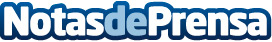 Marisol Menéndez se incorpora al equipo de South Summit como Chief Open Innovation OfficerMarisol Menéndez se incorpora al equipo de South Summit como Chief Open Innovation OfficerDatos de contacto:Ramírez JanerNota de prensa publicada en: https://www.notasdeprensa.es/marisol-menendez-se-incorpora-al-equipo-de Categorias: Marketing Emprendedores E-Commerce Nombramientos http://www.notasdeprensa.es